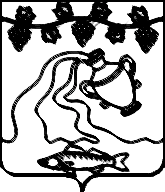 СОВЕТ  КУРЧАНСКОГО СЕЛЬСКОГО ПОСЕЛЕНИЯ ТЕМРЮКСКОГО РАЙОНАРЕШЕНИЕ № 106XXIII сессия                                                                                               IV созыва25 февраля 2021 года                                                                       ст-ца КурчанскаяОб утверждении Порядка определения части территории в Курчанском сельском поселении Темрюкского района, на которой могут реализовываться инициативные проектыВ соответствии с Федеральным законом от 20.07.2020 N 236-ФЗ «О внесении изменений в Федеральный закон «Об общих принципах организации местного самоуправления в Российской Федерации», Совет Курчанского сельского поселения Темрюкского района р е ш и л: Утвердить Порядок определения части территории в Курчанском сельском поселении Темрюкского района, на которой могут реализовываться инициативные проекты согласно приложению, к настоящему решению.Общему отделу официально опубликовать решение в периодическом печатном издании газете Курчанского сельского поселения Темрюкского района «Курчанский вестник» и официально опубликовать (разместить) на официальном сайте муниципального образования Темрюкский район в информационно-телекоммуникационной сети «Интернет», официальном сайте Курчанского сельского поселения Темрюкского района. Контроль за выполнением настоящего решения возложить на заместителя главы Курчанского сельского поселения Темрюкского района Е.А.Кулинича и на постоянную комиссию Совета Курчанского сельского поселения Темрюкского района по обеспечению законности, правопорядка, охраны прав и свобод граждан, охраны природы, развитию местного самоуправления (Волгин). Настоящее решение вступает в силу на следующий день после его официального опубликования и распространяет свое действие на правоотношения возникшие с 1 января 2021 года.ПРИЛОЖЕНИЕк решению ____ сессии Совета Курчанского сельского поселения Темрюкского района IV созываот _______________ № _______Порядокопределения части территории в Курчанском сельском поселении Темрюкского района, на которой могут реализовываться инициативные проектыРаздел 1. Общие положения1. Настоящий Порядок определения части территории в Курчанском сельском поселении Темрюкского района, на которой могут реализовываться инициативные проекты (далее — Порядок), устанавливает процедуру определения части территории в Курчанском сельском поселении Темрюкского района), на которой могут реализовываться инициативные проекты, в целях учета мнения всех заинтересованных лиц.2. Основные понятия, используемые в настоящем Порядке:- инициативные проекты - проекты, разработанные и выдвинутые в соответствии с Порядком выдвижения, внесения, обсуждения, рассмотрения инициативных проектов, а также проведения их конкурсного отбора в Курчанском сельском поселении Темрюкского района, утвержденным решением Совета Курчанского сельского поселения Темрюкского района, инициаторами проектов в целях реализации на части территории Курчанском сельском поселении мероприятий, имеющих приоритетное значение для жителей поселения, по решению вопросов местного значения поселения или иных вопросов, право решения которых предоставлено органам местного самоуправления в Курчанском сельском поселении Темрюкского района;- инициаторы проекта - физические, юридические лица, соответствующие требованиям, установленным Федеральным законом от 06 октября 2003 года N 131-ФЗ «Об общих принципах организации местного самоуправления в Российской Федерации», а также Порядком выдвижения, внесения, обсуждения, рассмотрения инициативных проектов, а также проведения их конкурсного отбора в Курчанском сельском поселении;уполномоченный орган - отраслевой (функциональный) орган администрации Курчанского сельского поселения, ответственный за организацию работы по рассмотрению инициативных проектов, а также проведению их конкурсного отбора в поселении.Раздел 2. Определение части территории в Курчанском сельском поселении Темрюкского района, на которой могут реализовываться инициативные проекты1. Часть территории поселения, на которой может реализовываться инициативный проект или несколько инициативных проектов, устанавливается постановлением администрации Курчанского сельского поселения.2. Для определения части территории поселения, на которой может реализовываться инициативный проект, инициатором проекта в администрацию поселения направляется информация об инициативном проекте до выдвижения инициативного проекта в соответствии с Порядком выдвижения, внесения, обсуждения, рассмотрения инициативных проектов, а также проведения их конкурсного отбора в Курчанском сельском поселении Темрюкского района .3. Информация об инициативном проекте включает в себя:1) наименование инициативного проекта;2) вопросы местного значения, полномочия по решению вопросов местного значения поселения или иных вопросов, право решения, которых предоставлено органам местного самоуправления, на исполнение которых направлен инициативный проект;3) описание инициативного проекта (описание проблемы и обоснование ее актуальности (остроты), описание мероприятий по его реализации);4) сведения о предполагаемой части территории поселения, на которой могут реализовываться инициативные проекты;5) контактные данные лица (представителя инициатора), ответственного за инициативный проект (Ф.И.О., номер телефона, адрес электронной почты).4. Уполномоченный орган в течение двух рабочих дней со дня внесения в администрацию поселения информации об инициативном проекте направляет ее в адрес отраслевых (функциональных) органов администрации, курирующих соответствующие направления деятельности на территории которых инициативный проект планируется (предлагается) к реализации.5. Отраслевые (функциональные) органы администрации Курчанского сельского поселения, на территории которой инициативный проект планируется (предлагается) к реализации, осуществляют подготовку и направление в адрес уполномоченного органа рекомендации о предполагаемой территории, на которой возможно и целесообразно реализовывать инициативный проект.Подготовка и направление указанных рекомендаций осуществляется по каждому инициативному проекту в срок не позднее 5 календарных дней со дня поступления информации об инициативном проекте в отраслевой (функциональный) орган администрации Курчанского сельского поселения.6. Уполномоченный орган с учетом поступивших рекомендаций подготавливает проект постановления об определении части территории Курчанского сельского поселения, на которой может реализовываться инициативный проект.7. Копия постановления администрации Курчанского сельского поселения об определении части территории, на которой может реализовываться инициативный проект, не позднее 3 рабочих дней со дня его принятия направляется уполномоченным органом лицу (лицам), контактные данные которого (ых) указаны в информации об инициативном проекте.Заместитель главы Курчанского сельского поселения Темрюкского района                                                                               Е.А. КулиничГлава Курчанского сельского поселения Темрюкского районаПредседатель Совета Курчанского сельского поселения Темрюкского района__________________ В.П.Гришков_______________И.Я.Кандабарова